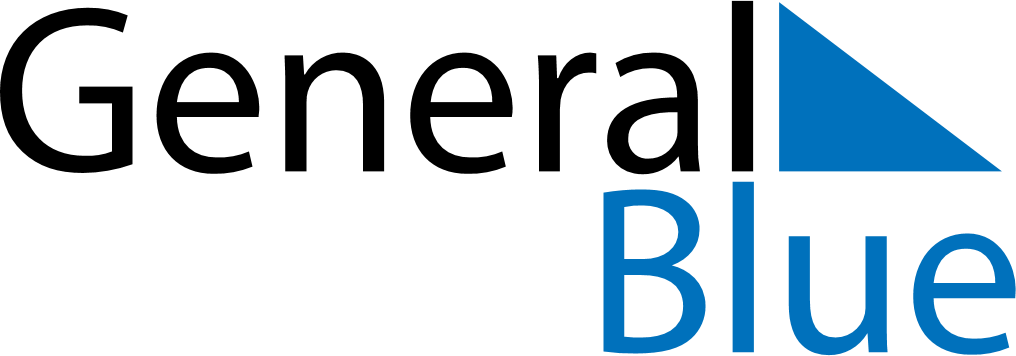 June 2024June 2024June 2024June 2024June 2024June 2024June 2024Kuopio, North Savo, FinlandKuopio, North Savo, FinlandKuopio, North Savo, FinlandKuopio, North Savo, FinlandKuopio, North Savo, FinlandKuopio, North Savo, FinlandKuopio, North Savo, FinlandSundayMondayMondayTuesdayWednesdayThursdayFridaySaturday1Sunrise: 3:23 AMSunset: 10:50 PMDaylight: 19 hours and 26 minutes.23345678Sunrise: 3:21 AMSunset: 10:52 PMDaylight: 19 hours and 30 minutes.Sunrise: 3:19 AMSunset: 10:55 PMDaylight: 19 hours and 35 minutes.Sunrise: 3:19 AMSunset: 10:55 PMDaylight: 19 hours and 35 minutes.Sunrise: 3:18 AMSunset: 10:57 PMDaylight: 19 hours and 39 minutes.Sunrise: 3:16 AMSunset: 10:59 PMDaylight: 19 hours and 42 minutes.Sunrise: 3:14 AMSunset: 11:01 PMDaylight: 19 hours and 46 minutes.Sunrise: 3:13 AMSunset: 11:03 PMDaylight: 19 hours and 50 minutes.Sunrise: 3:11 AMSunset: 11:05 PMDaylight: 19 hours and 53 minutes.910101112131415Sunrise: 3:10 AMSunset: 11:06 PMDaylight: 19 hours and 56 minutes.Sunrise: 3:09 AMSunset: 11:08 PMDaylight: 19 hours and 59 minutes.Sunrise: 3:09 AMSunset: 11:08 PMDaylight: 19 hours and 59 minutes.Sunrise: 3:08 AMSunset: 11:09 PMDaylight: 20 hours and 1 minute.Sunrise: 3:07 AMSunset: 11:11 PMDaylight: 20 hours and 4 minutes.Sunrise: 3:06 AMSunset: 11:12 PMDaylight: 20 hours and 6 minutes.Sunrise: 3:05 AMSunset: 11:13 PMDaylight: 20 hours and 8 minutes.Sunrise: 3:04 AMSunset: 11:14 PMDaylight: 20 hours and 10 minutes.1617171819202122Sunrise: 3:04 AMSunset: 11:15 PMDaylight: 20 hours and 11 minutes.Sunrise: 3:03 AMSunset: 11:16 PMDaylight: 20 hours and 12 minutes.Sunrise: 3:03 AMSunset: 11:16 PMDaylight: 20 hours and 12 minutes.Sunrise: 3:03 AMSunset: 11:17 PMDaylight: 20 hours and 13 minutes.Sunrise: 3:03 AMSunset: 11:17 PMDaylight: 20 hours and 14 minutes.Sunrise: 3:03 AMSunset: 11:18 PMDaylight: 20 hours and 14 minutes.Sunrise: 3:03 AMSunset: 11:18 PMDaylight: 20 hours and 14 minutes.Sunrise: 3:04 AMSunset: 11:18 PMDaylight: 20 hours and 14 minutes.2324242526272829Sunrise: 3:04 AMSunset: 11:18 PMDaylight: 20 hours and 14 minutes.Sunrise: 3:05 AMSunset: 11:18 PMDaylight: 20 hours and 13 minutes.Sunrise: 3:05 AMSunset: 11:18 PMDaylight: 20 hours and 13 minutes.Sunrise: 3:05 AMSunset: 11:18 PMDaylight: 20 hours and 12 minutes.Sunrise: 3:06 AMSunset: 11:17 PMDaylight: 20 hours and 11 minutes.Sunrise: 3:07 AMSunset: 11:17 PMDaylight: 20 hours and 9 minutes.Sunrise: 3:08 AMSunset: 11:16 PMDaylight: 20 hours and 7 minutes.Sunrise: 3:09 AMSunset: 11:15 PMDaylight: 20 hours and 5 minutes.30Sunrise: 3:11 AMSunset: 11:14 PMDaylight: 20 hours and 3 minutes.